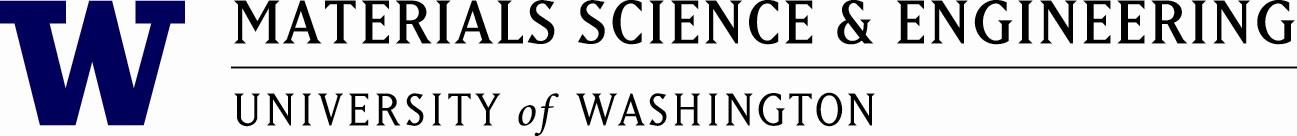 Senior Research Project (SRP) Agreement FormThis form is for students in the Senior Research Project (SRP) to declare that they have found an adviser for their research project and that both student and faculty have consented to work together.You must complete this form and return it to MSE Undergraduate Program Adviser once you have confirmed an adviser for your research project.SRP Student Name:  	Faculty Adviser & Committee Chair (Name and Department):  	Additional Committee Member if Internship of Committee Chair is not in MSE:  	Provide a brief summary of your intended project in the space below (3 to 5 sentences).Student certification: I certify that the above information is complete and correct: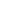 Student Signature	DateConfirmation by primary Faculty Adviser (MSE or other) of their commitment to serve as project advisor: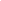 UW MSE Faculty Adviser Signature	DateSubmit completed form by email*: MSE Undergraduate Academic Adviser (askmse@uw.edu)*Please cc your adviser in the email when you submit this form.